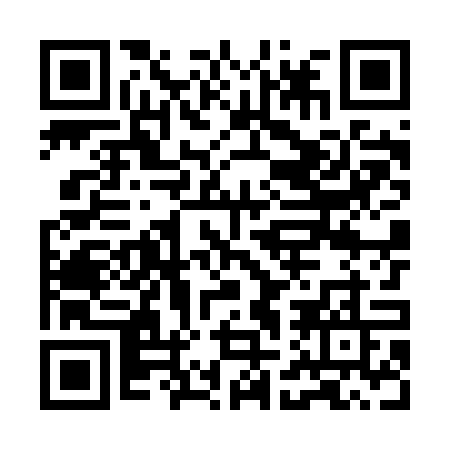 Prayer times for Altavilla Monferrato, ItalyWed 1 May 2024 - Fri 31 May 2024High Latitude Method: Angle Based RulePrayer Calculation Method: Muslim World LeagueAsar Calculation Method: HanafiPrayer times provided by https://www.salahtimes.comDateDayFajrSunriseDhuhrAsrMaghribIsha1Wed4:186:151:246:248:3210:222Thu4:166:141:236:258:3410:243Fri4:136:121:236:258:3510:264Sat4:116:111:236:268:3610:285Sun4:096:101:236:278:3710:306Mon4:076:081:236:278:3910:327Tue4:056:071:236:288:4010:348Wed4:036:061:236:298:4110:369Thu4:006:041:236:308:4210:3810Fri3:586:031:236:308:4310:4011Sat3:566:021:236:318:4510:4212Sun3:546:011:236:328:4610:4413Mon3:525:591:236:328:4710:4514Tue3:505:581:236:338:4810:4715Wed3:485:571:236:348:4910:4916Thu3:465:561:236:348:5010:5117Fri3:445:551:236:358:5110:5318Sat3:425:541:236:368:5310:5519Sun3:405:531:236:368:5410:5720Mon3:385:521:236:378:5510:5921Tue3:375:511:236:388:5611:0122Wed3:355:501:236:388:5711:0223Thu3:335:491:236:398:5811:0424Fri3:315:481:236:398:5911:0625Sat3:305:481:246:409:0011:0826Sun3:285:471:246:419:0111:0927Mon3:265:461:246:419:0211:1128Tue3:255:451:246:429:0311:1329Wed3:235:451:246:429:0411:1430Thu3:225:441:246:439:0511:1631Fri3:205:431:246:439:0511:18